T.C.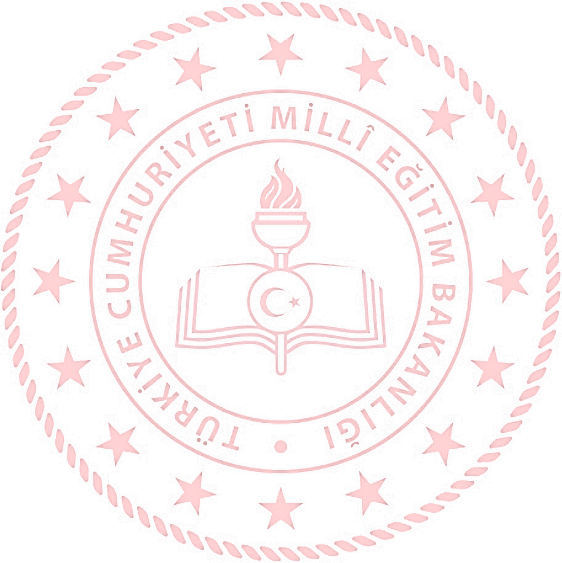      VAN VALİLİĞİİl Milli Eğitim Müdürlüğü     2022 YILI SINAVSIZ UNVAN DEĞİŞİKLİĞİKILAVUZU1/7VAN VALİLİĞİ İL MİLLİ EĞİTİM MÜDÜRLÜĞÜNÜN 2022 YILI SINAVSIZ UNVAN DEĞİŞİKLİĞİ KILAVUZUMüdürlüğümüze bağlı resmî eğitim kurumlarının 657 Sayılı Devlet Memurları Kanunun kapmasında görev yapan Genel İdari Hizmetler ve Yardımcı Hizmetler Sınıfı gruplarının kendi arasında sınavsız unvan değişikliği, Milli Eğitim Bakanlığı Personelinin Görevde Yükselme, Unvan Değişikliği ve Yer Değiştirme Suretiyle Atanması Hakkında Yönetmeliğin 5, 6 ve 22’inci Maddelerinde yer alan hükümler doğrultusunda aşağıda belirtildiği şekilde yapılacaktır. AmaçMADDE 1 − (1) Bu Yönetmeliğin amacı, Millî Eğitim Bakanlığının merkez ve taşra teşkilatına aitkadrolara, liyakat ve kariyer ilkeleri çerçevesinde, hizmet gerekleri ve personel planlaması esas alınarakgörevde yükselme ve unvan değişikliği ile yer değiştirme suretiyle yapılacak atamalarda uygulanacak usulve esasları belirlemektir.KapsamMADDE 2 − (1) Bu Yönetmelik, Millî Eğitim Bakanlığının merkez ve taşra teşkilatı kadrolarında 657 sayılı Devlet Memurları Kanununa tabi olarak görev yapanlardan bu Yönetmelikte sayılan görevlere görevde yükselme, unvan değişikliği ve yer değiştirme suretiyle atanacakları kapsar.GENEL AÇIKLAMALAR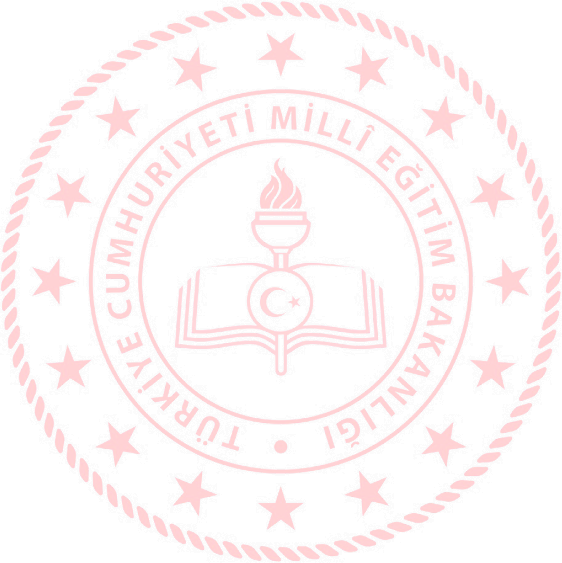 657 sayılı Devlet Memurları Kanunu.Kamu Kurum ve Kuruluşlarında Görevde Yükselme ve Unvan Değişikliği Esaslarına Dair Genel Yönetmenlik12.10.2013 tarihli ve 28793 sayılı Resmi Gazete ‘de yayımlanan Milli Eğitim Bakanlığı Personelinin Görevde Yükselme, Unvan Değişikliği ve Yer Değiştirme Suretiyle Atanması Hakkında Yönetmelik.Milli Eğitim Bakanlığı İnsan Kaynakları Genel Müdürlüğünün 16.03.2017 tarihli ve 3524217 sayılı yazısı.Milli Eğitim Bakanlığı İnsan Kaynakları Genel Müdürlüğünün 13.03.2014 tarihli ve 1086583 sayılı yazısı.Kılavuz yukarda belirtilen kanun, yönetmelik ve resmi yazılar çerçevesinde hazırlanmıştır.12.10.2013 tarihli ve 28793 Sayılı Remi Gazetede Yayımlanarak yürürlüğe giren Milli Eğitim Bakanlığı Personelinin Görevde Yükselme, Unvan Değişikliği ve Yer Değiştirme Suretiyle Atanması Hakkında Yönetmeliğin 5. maddesinde yer alan büro hizmetleri grubunun 4. fikrasında yer alan unvanların (Bilgisayar İşletmeni, Veri Hazırlama ve Kontrol İşletmeni, Usta Öğretici, Ambar Memuru, Memur, Şoför) kendi içerisinde, yine aynı Yönetmeliğin 22.maddesinin (5), (Ek:RG- 13/1/2018-30300) fikrasında yer alan kadrolar (Aşçı, Kaloriferci, Bekçi) kendi içerisinde, İl/ilçe genelinde boş bulunan kadrolara, aranan şartları taşımak kaydıyla sınavsız atama yapılacaktır.Bu doğrultuda; Büro Hizmetleri Grubu: Bilgisayar İşletmeni, Veri Hazırlama ve Kontrol İşletmeni, Ambar Memuru, Memur, Usta Öğretici, Şoför, Destek Hizmetleri Grubu: Aşçı, Kaloriferci, Bekçi, kadrolarında görev yapanlardan şartları taşıyanların kendi grupları içerisinde bulunan unvanlara başvuruda bulunabileceklerdir.Milli Eğitim Bakanlığı Personelinin Görevde Yükselme, Unvan Değişikliği ve Yer Değiştirme Suretiyle Atanması Hakkında Yönetmeliğin 22-(1) 5 inci maddede belirtilen hizmet grupları arasındaki geçişler aşağıdaki esaslara göre yapılır;Aynı hizmet grubunun alt görev grubunun içinde yer alan aynı düzeydeki görevlerden bu görev grubu içindeki üst bentlerde yer alan görevlere sınavla; aynı veya daha alt bentlerde sayılan görevlere ise bu görev için aranan şartları taşımak kaydıyla sınavsız atama yapılabilir,                                                                   2/7(5) (Ek:RG-13/1/2018-30300) Aşçı, bekçi ve kaloriferci kadrolarına, atama yapılacak kadronun gerektirdiği alanlarda belge sahibi olanlar atanabilir.BAŞVURU ESASLARIHer aday iş takviminde belirlenen süre içerisinde başvuruda bulunmak zorunda olup başvuru süresi uzatılmayacaktır.Adaylar görev yaptıkları il/ilçe milli eğitim müdürlükleri ile diğer ilçe milli eğitim müdürlüklerindeki ilan edilen münhal kadrolara atanmak için başvuru yapabileceklerdir.Her adayın 5 (beş) tercih hakkı bulunmaktadır.Hizmet süresi hesabında sadece Devlet Memurluğunda geçen hizmet süreleri (Görev öncesi askerlik hizmeti ve görevde iken yapılan askerlik süresi borçlansın veya borçlanmasın hizmete dâhil edilecektir.) hesaplanacaktır.BAŞVURU ŞARTLARIMilli Eğitim Bakanlığı Personelinin Görevde Yükselme, Unvan Değişikliği ve Yer Değiştirme Suretiyle Atanması Hakkında Yönetmeliğin 5’inci maddesinde yer alan büro hizmetleri grubunun 4’üncü fıkrasında yer alan unvanların kendi içerisinde, yine aynı yönetmeliğin 22.maddesinin (5), (Ek:RG- 13/1/2018-30300) fıkrasında içerisinde yer alan destek hizmetleri grubundaki unvanların kendi içerisinde sınavsız atama başvuruları alınarak, Valiliğimizce ilan edilen münhal kadrolara başvuruda bulunanların tercihleri doğrultusunda öncelikle hizmet süresi üstünlüğü esasına göre atamalar yapılacaktır. Hizmet süresinin hesabında başvuruların son günü esas alınacaktır.Bu kapsamda; Milli Eğitim Bakanlığı Personelinin Görevde Yükselme, Unvan Değişikliği ve Yer Değiştirme Suretiyle Atanması Hakkında Yönetmeliğin 5’inci maddesinde yer alan büro hizmetleri grubunun 4’üncü fıkrasında; Bilgisayar İşletmeni, Veri Hazırlama ve Kontrol İşletmeni, Ambar Memuru, Memur, Usta Öğretici ve Şoför olarak görev yapanlardan kendi görev grubu içerisinde sınavsız atama başvurusunda bulunmak isteyenlerden;A- Büro hizmetleri grubu atanma şartları;Bilgisayar İşletmeni kadrosu için;En az lise veya dengi okul mezunu olmak,Devlet memurluğunda adaylığı kalkmış olmak,Bakanlığa bağlı veya Bakanlıkça izin verilen özel bilgisayar kurslarından bilgisayar işletmenliği belgesi almış olmak veya bitirdiği okulun ders müfredatında en az iki dönem bilgisayarla ilgili ders aldığını belgelemek.Veri Hazırlama ve Kontrol İşletmeni kadrosu için;En az lise veya dengi okul mezunu olmak,Devlet memurluğunda adaylığı kalkmış olmak,Bakanlığa bağlı veya Bakanlıkça izin verilen özel bilgisayar kurslarından belge almış olmak veya bitirdiği okulun ders müfredatında bilgisayarla ilgili ders aldığını belgelemek.Şoför kadrosu için;En az lise veya dengi okul mezunu olmak,Son iki yılı Bakanlıkta olmak üzere Devlet memurluğunda en az üç yıl görev yapmış olmak,En az beş yıllık (B) sınıfı sürücü belgesine sahip olmak.Ambar Memuru için;En az lise veya dengi okul mezunu olmak,Devlet memurluğunda adaylığı kalkmış olmak,Usta Öğretici için;En az Meslek Lisesi mezunu olmak veya Usta Öğretici Belgesine sahip olmak,Devlet memurluğunda adaylığı kalkmış olmak,                                                             3/7Yine Milli Eğitim Bakanlığı Personelinin Görevde Yükselme, Unvan Değişikliği ve Yer Değiştirme Suretiyle Atanması Hakkında Yönetmeliğin 22-(1) 5 inci maddesi (Ek:RG-13/1/2018-30300)“Aşçı, bekçi,ve kaloriferci kadrolarına, atama yapılacak kadronun gerektirdiği alanlarda belge sahibi olanlar atanabilir” denilmektedir.Destek hizmetleri grubunda yer alan unvanlarda; Aşçı, Bekçi, Kaloriferci görev yapanlardan kendi görev grubu içerisinde sınavsız atama başvurusunda bulunmak isteyenlerden;B- Destek hizmetleri grubu atanma şartları;Aşçı kadrosu için;Aşçılık bonservisi veya MEB’den onaylı Aşçılık Sertifikası sahibi olmak,Devlet memurluğunda adaylığı kalkmış olmakBekçi kadrosu için;1) Devlet memurluğunda adaylığı kalkmış olmakKaloriferci kadrosu için;Kalorifer bonservisi veya MEB’den onaylı Kalorifer ateşçiliği sertifikası sahibi olmak,Devlet memurluğunda adaylığı kalkmış olmakBAŞVURU İŞLEMLERİAdayların atama başvuruları aşağıda yer alan atama takvimine göre yapılacaktır.Adaylar Personel Başvuru ve Tercih Formunu doldurarak aşağıdaki belgeleri ekleyeceklerdir.Başvuru ve Tercih Formu (Ek-1) (Onaylı)Onaylı Diploma veya Öğrenim Belgesi (E-devlet çıktısı)Hizmet Belgesi (Onaylı)Bakanlıkça onaylı Bilgisayar Kullanım Belgesi veya Sertifikası ya da, Bakanlığa bağlı veya Bakanlıkça izin verilen özel bilgisayar kurslarından belge almış olmak veya bitirdiği okulun ders müfredatında en az iki dönem bilgisayarla ilgili ders aldığını belgelemek.Şoför Kadrosu için en az 5 (beş) yıllık Ehliyet Fotokopisi (Onaylı)Aşçılık kadrosu için Aşçılık bonservisi veya MEB'den Onaylı Aşçılık SertifikasıKaloriferci kadrosu için Kaloriferci bonservisi veya MEB'den onaylı kalorifer ateşçiliği sertifikasıİl/İlçe bazında ilan edilen boş kadrolar göz önünde bulundurularak her adayın müktesebine uygun kadroya atanması sağlanacaktır. Adayın görev yaptığı il/ilçede ilan edilen kadrolar içerisinde müktesebine uygun kadro olmaması ve başvuru formunda bulunan "Alt kadroya atanmayı kabul ediyorum" dilekçesini imzalaması halinde diğer kadrolara atanması sağlanacaktır.Halen görevde olup bir üst öğrenimi başvuruların son gününe kadar bitiren veya bitirecek durumda olanlar, diploma veya çıkış belgelerini ibraz etmeleri ve MEBBİS'e işlenmesi halinde, üst öğrenimi tamamlamış olarak işleme alınacaktır.Başvuru yapan adayların belgeleri incelendikten sonra başvuru şartlarını taşıyanların tercih formu İlçe Milli Eğitim Müdürlüğünde görev yapan, Şube Müdürü veya İlçe Milli Eğitim Müdürü tarafından onaylayacaktır.Adayların tercih formu ve başvuru belgelerinin orijinalleri İlçe Milli Eğitim Müdürlüklerince arşivlenecek belgelerin birer nüshası ise EK-2 Formuna işlenerek İl Milli Eğitim Müdürlüğüne üst yazı ile gönderilecektir.                                                                                4/7Münhal kadrolara;Cumhur Başkanlığının 2021/14 sayılı tasarruf tedbirleri genelgesinde ‘’14/7/1965 tarihli ve 657 sayılı Devlet Memurları Kanununun 68 inci maddesinin (B) bendine göre yapılacak atamalar sadece yönetici kadroları (şef dahil) ile sınırlı tutulacak, yönetici kadroları dışındaki kadrolara anılan bent çerçevesinde atama yapılmayacaktır" denildiğinden; Maaş derece ve kademesi 3 ve 4'üncü derecelere gelenlerin ataması yapılacaktır.5, 7, 10'üncü derecelere ise personelin maaş derece ve kademesine göre 3 (üç) alt ve 3 (üç) üst derecelere atamalarının yapılması gerektiğinden Personelin başvurularındaki tercihlerinde bu hususların göz önüne alınarak yapılmasının sağlanması gerekmektedir.ATAMA İŞLEMLERİBoş kadrolara tercihler dikkate alınarak hizmet süresi üstünlüğüne göre düzenlenecek atama sıra listesine göre atama yapılır. Hizmet sürelerinin değerlendirmesinde devlet memurluğunda geçen hizmet süreleri dikkate alınacaktır. (Görevde iken yapılan askerlik hizmete dahildir.) Hizmet süresinin eşit olması hâlinde daha üst öğrenimi bitirmiş olana, üst öğrenim mezuniyet notu yüksek olana öncelik verilecek daha sonra ise bulundukları kadroda hizmet süresi fazla olana öncelik verilecek.Atamaları yapılanlardan, yasal süresi ( 1 5 g ü n ) içinde görevine başlamayanların atamaları iptal edilir.Atama sıra listesine giren personelin herhangi bir nedenle atanmaktan vazgeçmesi halinde, atamaların yapıldığı tarihten itibaren 5 iş günü içeresinde "atama isteğinden vazgeçtiğine dair" dilekçe alınarak ataması iptal edilecektir.Yapılan atamalar sonucunda ilimizce belirlenen kontenjanın dolmaması halinde ve bu sürecin bitiminden sonra boşalacak olan kadrolarına Valiliğimizce duyuru yapılmadığı sürece atama yapılması için münferit teklif yapılmayacaktır.Bu sürecin koordinesi İl Milli Eğitim Müdürlüğü- İnsan Kaynakları ve Yönetim Hizmetleri - Personel Atama Bölümünce yürütülecektir.İl Milli Eğitim Müdürlüğünce gerekli görülmesi halinde atama takviminde değişiklik yapılabilecektir. Değişiklik yapılması halinde İl Milli Eğitim Müdürlüğünün resmi web adresinden http://van.meb.gov.tr/) duyuru yapılacaktır.5/7MEVCUT ŞARTLARI TAŞIMASI HALİNDE KİŞİLERİN BAŞVURU YAPABİLECEĞİ UNVANLARGENEL İDARİ HİZMETLERİ (GİH)YARDIMCI HİZMETLER SINIFI (YHS)                                                                        6/7İŞ TAKVİMİVan İl Milli Eğitim Müdürlüğü İnsan Kaynakları ve Yönetim Hizmetleri Personel Atama Şubesi                                                                       7/7Bilgisayar İşletmeniVeri Hazırlama ve Kontrol İşletmeniBilgisayar İşletmeniŞoförBilgisayar İşletmeniAmbar MemuruBilgisayar İşletmeniUsta ÖğreticiVeri Hazırlama ve Kontrol İşletmeniBilgisayar İşletmeniVeri Hazırlama ve Kontrol İşletmeniŞoförVeri Hazırlama ve Kontrol İşletmeniAmbar MemuruVeri Hazırlama ve Kontrol İşletmeniUsta ÖğreticiŞoförBilgisayar İşletmeniŞoförVeri Hazırlama ve Kontrol İşletmeniŞoförAmbar MemuruŞoförUsta ÖğreticiAmbar MemuruBilgisayar İşletmeniAmbar MemuruVeri Hazırlama ve Kontrol İşletmeniAmbar MemuruŞoförAmbar MemuruUsta Öğretici MemurBilgisayar İşletmeni MemurVeri Hazırlama ve Kontrol İşletmeni MemurŞoför MemurUsta ÖğreticiUsta ÖğreticiBilgisayar İşletmeniUsta ÖğreticiVeri Hazırlama ve Kontrol İşletmeniUsta ÖğreticiŞoförUsta ÖğreticiAmbar MemuruKaloriferciBekçiKaloriferciAşçıBekçiKaloriferciBekçiAşçıAşçıKaloriferciAşçıBekçiS.N.YAPILACAK İŞ VE İŞLEMLERSORUMLU KURUMTARİH VE SÜRE1DUYURU ve BAŞVURULARIN KABUL EDİLMESİOKUL/ KURUM MÜDÜRLÜKLERİİLÇE MİLLİ EĞİTİM MÜDÜRLÜKLERİ28 EYLÜL 202207 EKİM 20222İLÇE MİLLİ EĞİTİM MÜDÜRLÜKLERİNCE OLUŞTURULAN KOMİSYONCA GEREKLİ İNCELEMENİNYAPILMASIİLÇE MİLLİ EĞİTİM MÜDÜRLÜĞÜ10 EKİM 2022 –14 EKİM 20223BAŞVURULARIN İL MİLLİ EĞİTİM MÜDÜRLÜĞÜNE ELDEN TESLİM EDİLMESİİL MİLLİ EĞİTİM MÜDÜRLÜĞÜ17 EKİM 20224KOMİSYONCA BAŞVURULARIN DEĞERLENDİRMESİ İL MİLLİ EĞİTİM MÜDÜRLÜĞÜ18 EKİM 202221 EKİM 2022    5BAŞVURULARIN SONUÇLANDIRILMASI VE ONAYA SUNULMA SÜRECİ İL MİLLİ EĞİTİM     MÜDÜRLÜĞÜ28 EKİM 2022